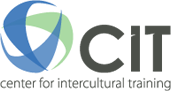 Learning Culture through Purposeful Observation Are you ready to seriously engage in your new culture? Do you see a myriad of opportunities to “look and learn” around you but don’t know where to start? Are you looking for a refresher on some of your pre-field training?  This course can help!                                                       www.grow2serve.com/lcpo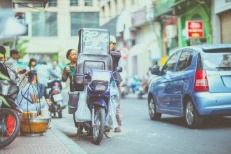 Spiritual Warfare – the Super and the Natural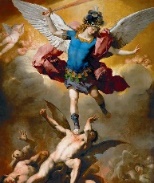 The Christian life is a wartime life. Spiritual battles are waged every day, all around us, whether we live and minister in the land of our birth or in a new place that is unfamiliar and disorienting. As you venture into your new place, the reality of this war often becomes more evident. Now that you see it, will you take up your part in the battle and serve as faithfully and bravely as you can?                                                      www.grow2serve.com/swSustainable Resilience The dictionary definition of resilience is “the ability of a substance or object to spring back into shape.”  For people, resilience is “the capacity to recover quickly from difficulties -- toughness.”  Cross-cultural life and ministry entail many constant, chronic stressors as well as occasional life-crunching events.  To recover our footing, maintain our perspective and stay true to our ministry calling, resilience is critical! This two-week course is designed to give you tools to understand and grow in resilience and 
                               to keep your life and ministry true to your calling.	                                      www.grow2serve.com/sr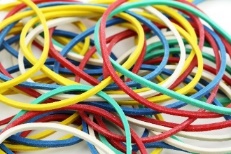 Onboarding 101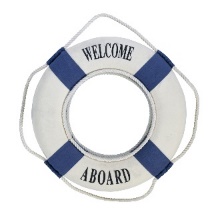 Are you expecting someone new on your missionary team? Do you want to do well in orienting and equipping your new team member for a future of long, healthy and productive ministry? In this 5-week online course, you will have the opportunity to learn with and from other field leaders from all over the world who are experiencing this same challenge that you will soon face.                                    www.grow2serve.com/ob101Culture ShockAre you past the fun and now into the challenges of living and ministering in a new culture? There are some good principles that you can put into practice as you seek to weather culture shock and adapt well to the place where God has sent you. Survival is not the goal; rather, the goal is to allow God to grow you in a way that prepares you to understand and love others around you. Culture Shock may be just the course that will help.                                                                                               www.grow2serve.com/cs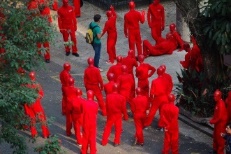 Parenting Third Culture KidsGod is actively present in the unique process of experiencing life as a culture-crossing family.  His calling into this life is accompanied with His ongoing guidance and provision.  Will you take up your responsibility as an actively-leading parent and help your child navigate the journey of faith, culture, ministry, instability, and identity?  Join a group of parents working through these same questions…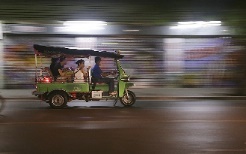 www.grow2serve.com/tck Guilt, Shame, Fear… and FaithYou have a heart to help others come to know Christ and become committed followers…  But in your new context are you sharing the Gospel in a way that will be understood?   As a faithful messenger you’ll need to find the pathway to communicating good news in a culturally contextualized manner.  This course gives you the opportunity to join a group and learn how guilt/innocence, honor/shame, and power/fear perspectives influence the understanding and practice of our faith in the saving work of Jesus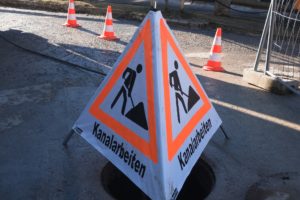     Christ.  								       www.grow2serve.com/gsfLanguage RebootLanguage is one of the biggest, if not the biggest, learning investments of time and money that you will ever make in your life. And it might be one of the hardest things you’ll ever attempt. The stakes are high. Learning language for ministry is worth doing well. And it is worth it to assess your program and process as you go. This course will give you refreshed motivation and some tools for your ongoing language learning.                                                                                            www.grow2serve.com/lr    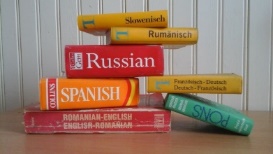 Marriage RemadeYour marriage was great before you left for your new mission assignment. Now you are experiencing changes and challenges that are pushing this key relationship to the brink. How much can you change? Should you change? Does marriage fuel mission or is marriage part of your mission? How does the goal of marriage synchronize with your new calling? Marriage Remade will help you explore these questions and more.                                                                                                                             www.grow2serve.com/mrm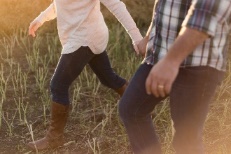 OnrampImportant, sacrificial, honorable, joyful, trust-building, exciting, challenging, faith-growing… These are all words that accurately describe a life of cross-cultural ministry.  You’ve been called by God and answered that call.  You’ve done all the hard work to prepare and made all the sacrifices. And here you are… on your field of service.  Now what?  This course is designed to help you get onto your unique pathway for healthy and fruitful service.                                                                      www.grow2serve.com/onramp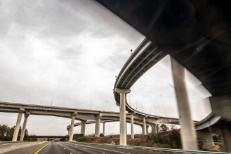 Acts in Action: Lessons and Inspiration for Today’s Cross-cultural MinistryThe Book of Acts has been called “theology in action, faith lived out in the trenches of real life.” It is filled with action-packed missionary adventures, power struggles, religious persecution, power encounters, political bullying, resurrections of the dead, miraculous healings, visions, earthquakes from God, dramatic preaching and conversions, imprisonments, dramatic prison escapes, beatings, stonings, martyrdom, mob violence, and incredible rescues. This course is designed to provide you lessons and inspiration for your ministry from the Holy Spirit’s first century work amidst the first Christians. 	  		                                                                                                                              www.grow2serve.com/acts 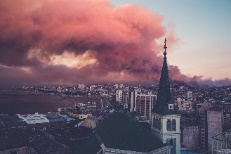 Contextualization and Culture Study As mission practitioners have investigated and refined the idea of contextualization, a renewed interest in exploring culture has also awakened. Understanding culture is undoubtedly the gateway to effectual Gospel contextualization and sowing. Successful cross-cultural workers nurture a thoughtful and growing knowledge of the culture which they seek to influence in the name of Christ. Contextualization and Culture Study is the second module of Grow2Serve’s “Exploring Culture”series. It addresses 
                                 foundational concepts of contextualization and its importance for effective ministry and underlines 
                                 contextualization’s inseparable link to purposeful culture study.	       www.grow2serve.com/ec2 